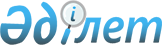 2021-2023 жылдарға арналған Жезқазған қаласының бюджеті туралыҚарағанды облысы Жезқазған қалалық мәслихатының 2020 жылғы 28 желтоқсандағы № 56/472 шешімі. Қазақстан Республикасының Әділет министрлігінде 2020 жылғы 30 желтоқсанда № 21972 болып тіркелді.
      Қазақстан Республикасының 2008 жылғы 4 желтоқсандағы Бюджет кодексіне, Қазақстан Республикасының 2001 жылғы 23 қаңтардағы "Қазақстан Республикасындағы жергілікті мемлекеттік басқару және өзін-өзі басқару туралы" Заңына сәйкес, Жезқазған қалалық мәслихаты ШЕШІМ ЕТТІ:
      1. 2021-2023 жылдарға арналған қалалық бюджет 1, 2, 3 қосымшаларға сәйкес, оның ішінде 2021 жылға келесі көлемдерде бекітілсін:
      1) кірістер – 23366448 мың теңге, оның ішінде:
      салықтық түсімдер – 11571298 мың теңге;
      салықтық емес түсімдер – 40315 мың теңге;
      негізгі капиталды сатудан түсетін түсімдер – 186724 мың теңге;
      трансферттердің түсімдері – 11568111 мың теңге;
      2) шығындар – 24978893 мың теңге;
      3) таза бюджеттік кредиттеу – - 278201 мың теңге, оның ішінде:
      бюджеттік кредиттер – 4376 мың теңге;
      бюджеттік кредиттерді өтеу – 282577 мың теңге;
      4) қаржы активтерімен операциялар бойынша сальдо – -38348 мың теңге, 
      оның ішінде: 
      қаржы активтерін сатып алу – 0 мың теңге;
      мемлекеттің қаржы активтерін сатудан түсетін түсімдер – 38348 мың теңге;
      5) бюджет тапшылығы (профициті) – - 1295896 мың теңге;
      6) бюджет тапшылығын қаржыландыру (профицитін пайдалану) – 1295896 мың теңге, оның ішінде:
      қарыздар түсімдері – 604376 мың теңге;
      қарыздарды өтеу – 425978 мың теңге;
      бюджет қаражатының пайдаланылатын қалдықтары – 1117498 мың теңге.
      Ескерту. 1-тармақ жаңа редакцияда – Қарағанды облысы Жезқазған қалалық мәслихатының 18.11.2021 № 12/101 (01.01.2021 бастап қолданысқа енгізіледі) шешімімен.


      2. 2021 жылға арналған қалалық бюджетте ауылдық округтер бюджеттеріне қалалық бюджеттен берілетін субвенциялардың мөлшері 124644 мың теңге сомасында қарастырылсын, оның ішінде:
      Кеңгір ауылдық округіне – 56637 мың теңге;
      Талап ауылдық округіне – 34522 мың теңге;
      Сарыкеңгір ауылдық округіне – 33485 мың теңге.
      3. 2021 жылға арналған қалалық бюджеттің түсімдерінің құрамында облыстық және республикалық бюджеттерден 9171492 мың теңге сомасындағы ағымдағы нысаналы трансферттер мен даму трансферттері қарастырылғаны ескерілсін.
      Ескерту. 3-тармақ жаңа редакцияда – Қарағанды облысы Жезқазған қалалық мәслихатының 18.11.2021 № 12/101 (01.01.2021 бастап қолданысқа енгізіледі) шешімімен.


      4. 2021 жылға арналған қалалық бюджеттің шығыстары құрамында ағымдағы нысаналы трансферттер мен нысаналы даму трансферттері, кредиттер 4 қосымшаға сәйкес ескерілсін.
      5. 2021 жылға арналған қалалық бюджеттің шығыстары құрамында ауылдық округтер бюджетіне ағымдағы нысаналы трансферттер қарастырылғаны 5 қосымшаға сәйкес ескерілсін.
      6. 2021 жылға арналған қалалық бюджеттің шығыстары құрамында ауылдық елді мекендердің әлеуметтік сала мамандарын қолдау шараларын іске асыруға республикалық бюджеттен 4376 мың теңге бюджеттік кредиттер қарастырылғаны ескерілсін.
      7. Қалалық бюджетті атқару үрдісінде еңбек ақы төлеу шығыстары секвестрлеуге жатпайды деп белгіленсін.
      8. Жезқазған қаласы атқарушы органының 2021 жылға арналған резерві 0 теңге сомасында бекітілсін.
      Ескерту. 8-тармақ жаңа редакцияда – Қарағанды облысы Жезқазған қалалық мәслихатының 18.11.2021 № 12/101 (01.01.2021 бастап қолданысқа енгізіледі) шешімімен.


      9. Осы шешім 2021 жылдың 1 қаңтарынан бастап қолданысқа енгізіледі және ресми жариялауға жатады. 2021 жылға арналған бюджет
      Ескерту. 1-қосымша жаңа редакцияда – Қарағанды облысы Жезқазған қалалық мәслихатының 18.11.2021 № 12/101 (01.01.2021 бастап қолданысқа енгізіледі) шешімімен. 2022 жылға арналған бюджет 2023 жылға арналған бюджет 2021 жылға арналған ағымдағы нысаналы трансферттер мен нысаналы даму трансферттері, кредиттер
      Ескерту. 4-қосымша жаңа редакцияда – Қарағанды облысы Жезқазған қалалық мәслихатының 18.11.2021 № 12/101 (01.01.2021 бастап қолданысқа енгізіледі) шешімімен. 2021 жылға арналған ауылдық округтер бюджетіне ағымдағы нысаналы трансферттер
      Ескерту. 5-қосымша жаңа редакцияда – Қарағанды облысы Жезқазған қалалық мәслихатының 28.09.2021 № 10/85 (01.01.2021 бастап қолданысқа енгізіледі) шешімімен.
					© 2012. Қазақстан Республикасы Әділет министрлігінің «Қазақстан Республикасының Заңнама және құқықтық ақпарат институты» ШЖҚ РМК
				
      Сессия төрағасы, Жезқазған қалалық мәслихатының хатшысы 

С. Медебаев
Жезқазған қалалық мәслихатының
2020 жылғы 28 желтоқсандағы
LVІ сессиясының
№ 56/472 шешіміне
1 қосымша
Санаты 
Санаты 
Санаты 
Санаты 
Сомасы, мың теңге
Сыныбы 
Сыныбы 
Сыныбы 
Сомасы, мың теңге
Кіші сыныбы
Кіші сыныбы
Сомасы, мың теңге
Атауы
Сомасы, мың теңге
1
2
3
4
5
I. Кірістер
23366448
1
Салықтық түсімдер 
11571298
01
Табыс салығы
5892081
1
Корпоративтік табыс салығы
556487
2
Жеке табыс салығы
5335594
03
Әлеуметтiк салық
4200828
1
Әлеуметтiк салық
4200828
04
Меншікке салынатын салықтар
1162235
1
Мүлікке салынатын салықтар
862787
3
Жер салығы
24380
4
Көлік құралдарына салынатын салық
275003
5
Бірыңғай жер салығы
65
05
Тауарларға, жұмыстарға және қызметтерге салынатын iшкi салықтар
293149
2
Акциздер
10312
3
Табиғи және басқа да ресурстарды пайдаланғаны үшiн түсетiн түсiмдер
208591
4
Кәсiпкерлiк және кәсiби қызметтi жүргiзгенi үшiн алынатын алымдар
74246
07
Басқада салықтар
5
1
Басқада салықтар
5
08
Заңдық маңызы бар әрекеттерді жасағаны және (немесе) оған уәкілеттігі бар мемлекеттік органдар немесе лауазымды адамдар құжаттар бергені үшін алынатын міндетті төлемдер
23000
1
Мемлекеттік баж
23000
2
Салықтық емес түсімдер
40315
01
Мемлекеттік меншіктен түсетін кірістер
20479
5
Мемлекет меншігіндегі мүлікті жалға беруден түсетін кірістер
20175
7
Мемлекеттік бюджеттен берілген кредиттер бойынша сыйақылар
301
03
Мемлекеттік бюджеттен қаржыландырылатын мемлекеттік мекемелер ұйымдастыратын мемлекеттік сатып алуды өткізуден түсетін ақша түсімдері
132
1
Мемлекеттік бюджеттен қаржыландырылатын мемлекеттік мекемелер ұйымдастыратын мемлекеттік сатып алуды өткізуден түсетін ақша түсімдері
132
04
Мемлекеттік бюджеттен қаржыландырылатын, сондай-ақ Қазақстан Республикасы Ұлттық Банкінің бюджетінен (шығыстар сметасынан) қамтылатын және қаржыландырылатын мемлекеттік мекемелер салатын айыппұлдар, өсімпұлдар, санкциялар, өндіріп алулар
1047
1
Мемлекеттік бюджеттен қаржыландырылатын, сондай-ақ Қазақстан Республикасы Ұлттық Банкінің бюджетінен (шығыстар сметасынан) қамтылатын және қаржыландырылатын мемлекеттік мекемелер салатын айыппұлдар, өсімпұлдар, санкциялар, өндіріп алулар
1047
06
Басқа да салықтық емес түсімдер
18657
1
Басқа да салықтық емес түсімдер
18657
3
Негізгі капиталды сатудан түсетін түсімдер
186724
01
Мемлекеттік мекемелерге бекітілген мемлекеттік мүлікті сату
116796
1
Мемлекеттік мекемелерге бекітілген мемлекеттік мүлікті сату
116796
03
Жердi және материалдық емес активтердi сату
69928
1
Жерді сату
17217
2
Материалдық емес активтерді сату 
52711
4
Трансферттердің түсімдері 
11568111
02
Мемлекеттiк басқарудың жоғары тұрған органдарынан түсетін трансферттер
11568111
2
 Облыстық бюджеттен түсетін трансферттер
11568111
Функционалдық топ
Функционалдық топ
Функционалдық топ
Функционалдық топ
Функционалдық топ
Сомасы, мың теңге
Кіші функция
Кіші функция
Кіші функция
Кіші функция
Сомасы, мың теңге
Бюджеттік бағдарламалардың әкімшісі
Бюджеттік бағдарламалардың әкімшісі
Бюджеттік бағдарламалардың әкімшісі
Сомасы, мың теңге
Бағдарлама 
Бағдарлама 
Сомасы, мың теңге
Атауы
Сомасы, мың теңге
1
2
3
4
5
6
II.Шығындар
24978893
01
Жалпы сипаттағы мемлекеттік қызметтер
774555
1
Мемлекеттік басқарудың жалпы функцияларын орындайтын өкілді, атқарушы және басқа органдар
487891
112
Аудан (облыстық маңызы бар қала) мәслихатының аппараты
55816
001
Аудан (облыстық маңызы бар қала) мәслихатының қызметін қамтамасыз ету жөніндегі қызметтер
55816
122
Аудан (облыстық маңызы бар қала) әкімінің аппараты
432075
001
Аудан (облыстық маңызы бар қала) әкімінің қызметін қамтамасыз ету жөніндегі қызметтер
379585
003
Мемлекеттік органның күрделі шығыстары
52490
2
Қаржылық қызмет
3965
459
Ауданның (облыстық маңызы бар қаланың) экономика және қаржы бөлімі
3965
003
Салық салу мақсатында мүлікті бағалауды жүргізу
3965
9
Жалпы сипаттағы өзге де мемлекеттік қызметтер
282699
454
Ауданның (облыстық маңызы бар қаланың) кәсіпкерлік және ауыл шаруашылығы бөлімі
54909
001
Жергілікті деңгейде кәсіпкерлікті және ауыл шаруашылығын дамыту саласындағы мемлекеттік саясатты іске асыру жөніндегі қызметтер
54909
458
Ауданның (облыстық маңызы бар қаланың) тұрғын үй-коммуналдық шаруашылығы, жолаушылар көлігі және автомобиль жолдары бөлімі
129104
001
Жергілікті деңгейде тұрғын үй-коммуналдық шаруашылығы, жолаушылар көлігі және автомобиль жолдары саласындағы мемлекеттік саясатты іске асыру жөніндегі қызметтер 
101744
113
Төменгі тұрған бюджеттерге берілетін нысаналы ағымдағы трансферттер
27360
459
Ауданның (облыстық маңызы бар қаланың) экономика және қаржы бөлімі
98686
001
Ауданның (облыстық маңызы бар қаланың) экономикалық саясаттын қалыптастыру мен дамыту, мемлекеттік жоспарлау, бюджеттік атқару және коммуналдық меншігін басқару саласындағы мемлекеттік саясатты іске асыру жөніндегі қызметтер
97125
113
Төменгі тұрған бюджеттерге берілетін нысаналы ағымдағы трансферттер
1561
02
Қорғаныс
62698
1
Әскери мұқтаждар
24492
122
Аудан (облыстық маңызы бар қала) әкімінің аппараты
24492
005
Жалпыға бірдей әскери міндетті атқару шеңберіндегі іс-шаралар
24492
2
Төтенше жағдайлар жөніндегі жұмыстарды ұйымдастыру
38206
122
Аудан (облыстық маңызы бар қала) әкімінің аппараты
38206
006
Аудан (облыстық маңызы бар қала) ауқымындағы төтенше жағдайлардың алдын алу және оларды жою
36144
007
Аудандық (қалалық) ауқымдағы дала өрттерінің, сондай-ақ мемлекеттік өртке қарсы қызмет органдары құрылмаған елдi мекендерде өрттердің алдын алу және оларды сөндіру жөніндегі іс-шаралар
2062
03
Қоғамдық тәртіп, қауіпсіздік, құқықтық, сот, қылмыстық-атқару қызметі
54642
9
Қоғамдық тәртіп және қауіпсіздік саласындағы басқа да қызметтер
54642
458
Ауданның (облыстық маңызы бар қаланың) тұрғын үй-коммуналдық шаруашылығы, жолаушылар көлігі және автомобиль жолдары бөлімі
54642
021
Елдi мекендерде жол қозғалысы қауiпсiздiгін қамтамасыз ету
54642
06
Әлеуметтік көмек және әлеуметтік қамсыздандыру
1385119
1
Әлеуметтiк қамсыздандыру
182626
451
Ауданның (облыстық маңызы бар қаланың) жұмыспен қамту және әлеуметтік бағдарламалар бөлімі
182626
005
Мемлекеттік атаулы әлеуметтік көмек
182626
2
Әлеуметтiк көмек
1029551
451
Ауданның (облыстық маңызы бар қаланың) жұмыспен қамту және әлеуметтік бағдарламалар бөлімі
1029551
002
Жұмыспен қамту бағдарламасы
276597
004
Ауылдық жерлерде тұратын денсаулық сақтау, білім беру, әлеуметтік қамтамасыз ету, мәдениет, спорт және ветеринар мамандарына отын сатып алуға Қазақстан Республикасының заңнамасына сәйкес әлеуметтік көмек көрсету
3618
006
Тұрғын үйге көмек көрсету
635
007
Жергілікті өкілетті органдардың шешімі бойынша мұқтаж азаматтардың жекелеген топтарына әлеуметтік көмек
188012
010
Үйден тәрбиеленіп оқытылатын мүгедек балаларды материалдық қамтамасыз ету
900
013
Белгіленген тұрғылықты жері жоқ тұлғаларды әлеуметтік бейімдеу
67841
014
Мұқтаж азаматтарға үйде әлеуметтiк көмек көрсету
219658
017
Оңалтудың жеке бағдарламасына сәйкес мұқтаж мүгедектердi протездік-ортопедиялық көмек, сурдотехникалық құралдар, тифлотехникалық құралдар, санаторий-курорттық емделу, мiндеттi гигиеналық құралдармен қамтамасыз ету, арнаулы жүрiп-тұру құралдары, қозғалуға қиындығы бар бірінші топтағы мүгедектерге жеке көмекшінің және есту бойынша мүгедектерге қолмен көрсететiн тіл маманының қызметтері мен қамтамасыз ету
212724
023
Жұмыспен қамту орталықтарының қызметін қамтамасыз ету
59566
9
Әлеуметтiк көмек және әлеуметтiк қамтамасыз ету салаларындағы өзге де қызметтер
172942
451
Ауданның (облыстық маңызы бар қаланың) жұмыспен қамту және әлеуметтік бағдарламалар бөлімі
172942
001
Жергілікті деңгейде халық үшін әлеуметтік бағдарламаларды жұмыспен қамтуды қамтамасыз етуді іске асыру саласындағы мемлекеттік саясатты іске асыру жөніндегі қызметтер
86107
011
Жәрдемақыларды және басқа да әлеуметтік төлемдерді есептеу, төлеу мен жеткізу бойынша қызметтерге ақы төлеу
1504
021
Мемлекеттік органның күрделі шығыстары
12300
050
Қазақстан Республикасында мүгедектердің құқықтарын қамтамасыз етуге және өмір сүру сапасын жақсарту
69031
094
Әлеуметтік көмек ретінде тұрғын үй сертификаттарын беру
4000
07
Тұрғын үй-коммуналдық шаруашылық
7876158
1
Тұрғын үй шаруашылығы
3331830
458
Ауданның (облыстық маңызы бар қаланың) тұрғын үй-коммуналдық шаруашылығы, жолаушылар көлігі және автомобиль жолдары бөлімі
1178960
003
Мемлекеттік тұрғын үй қорын сақтауды ұйымдастыру
5770
004
Азаматтардың жекелеген санаттарын тұрғын үймен қамтамасыз ету
1172779
049
Көп пәтерлі тұрғын үйлерде энергетикалық аудит жүргізу
411
467
Ауданның (облыстық маңызы бар қаланың) құрылыс бөлімі
2126752
003
Коммуналдық тұрғын үй қорының тұрғын үйін жобалау және (немесе) салу, реконструкциялау
1703816
004
Инженерлік-коммуникациялық инфрақұрылымды жобалау, дамыту және (немесе) жайластыру
282349
098
Коммуналдық тұрғын үй қорының тұрғын үйлерін сатып алу
140587
479
Ауданның (облыстық маңызы бар қаланың) тұрғын үй инспекциясы бөлімі
26118
001
Жергілікті деңгейде тұрғын үй қоры саласындағы мемлекеттік саясатты іске асыру жөніндегі қызметтер
26118
2
Коммуналдық шаруашылық 
3111770
458
Ауданның (облыстық маңызы бар қаланың) тұрғын үй-коммуналдық шаруашылығы, жолаушылар көлігі және автомобиль жолдары бөлімі
295747
012
Сумен жабдықтау және су бұру жүйесінің жұмыс істеуі
295747
467
Ауданның (облыстық маңызы бар қаланың) құрылыс бөлімі
2816023
005
Коммуналдық шаруашылығын дамыту
2071
006
Сумен жабдықтау және су бұру жүйесін дамыту
2813952
3
Елді-мекендерді көркейту
1432558
458
Ауданның (облыстық маңызы бар қаланың) тұрғын үй-коммуналдық шаруашылығы, жолаушылар көлігі және автомобиль жолдары бөлімі
1432558
015
Елдi мекендердегі көшелердi жарықтандыру
217503
016
Елдi мекендердiң санитариясын қамтамасыз ету
49189
017
Жерлеу орындарын ұстау және туыстары жоқ адамдарды жерлеу
4886
018
Елдi мекендердi абаттандыру және көгалдандыру
1160980
08
Мәдениет, спорт, туризм және ақпараттық кеңістік
1591135
1
Мәдениет саласындағы қызмет
990814
455
Ауданның (облыстық маңызы бар қаланың) мәдениет және тілдерді дамыту бөлімі
238033
003
Мәдени-демалыс жұмысын қолдау
238033
467
Ауданның (облыстық маңызы бар қаланың) құрылыс бөлімі
752781
011
Мәдениет объектілерін дамыту
752781
2
Спорт
113580
465
Ауданның (облыстық маңызы бар қаланың) дене шынықтыру және спорт бөлімі
110268
001
Жергілікті деңгейде дене шынықтыру және спорт саласындағы мемлекеттік саясатты іске асыру жөніндегі қызметтер
29616
005
Ұлттық және бұқаралық спорт түрлерін дамыту
62223
006
Аудандық (облыстық маңызы бар қалалық) деңгейде спорттық жарыстар өткізу
320
007
Әртүрлi спорт түрлерi бойынша аудан (облыстық маңызы бар қала) құрама командаларының мүшелерiн дайындау және олардың облыстық спорт жарыстарына қатысуы
18109
467
Ауданның (облыстық маңызы бар қаланың) құрылыс бөлімі
3312
008
Cпорт объектілерін дамыту
3312
3
Ақпараттық кеңістік
229062
455
Ауданның (облыстық маңызы бар қаланың) мәдениет және тілдерді дамыту бөлімі
148014
006
Аудандық (қалалық) кітапханалардың жұмыс істеуі
135513
007
Мемлекеттiк тiлдi және Қазақстан халқының басқа да тiлдерін дамыту
12501
456
Ауданның (облыстық маңызы бар қаланың) ішкі саясат бөлімі
81048
002
Мемлекеттік ақпараттық саясат жүргізу жөніндегі қызметтер
81048
9
Мәдениет, спорт, туризм және ақпараттық кеңiстiктi ұйымдастыру жөнiндегi өзге де қызметтер
257679
455
Ауданның (облыстық маңызы бар қаланың) мәдениет және тілдерді дамыту бөлімі
145870
001
Жергілікті деңгейде тілдерді және мәдениетті дамыту саласындағы мемлекеттік саясатты іске асыру жөніндегі қызметтер
35775
032
Ведомстволық бағыныстағы мемлекеттік мекемелер мен ұйымдардың күрделі шығыстары
10095
456
Ауданның (облыстық маңызы бар қаланың) ішкі саясат бөлімі
111809
001
Жергілікті деңгейде ақпарат, мемлекеттілікті нығайту және азаматтардың әлеуметтік сенімділігін қалыптастыру саласында мемлекеттік саясатты іске асыру жөніндегі қызметтер 
58260
003
Жастар саясаты саласында іс-шараларды іске асыру
53549
09
Отын-энергетика кешенi және жер қойнауын пайдалану
2135425
9
Отын-энергетика кешені және жер қойнауын пайдалану саласындағы өзге де қызметтер
2135425
458
Ауданның (облыстық маңызы бар қаланың) тұрғын үй-коммуналдық шаруашылығы, жолаушылар көлігі және автомобиль жолдары бөлімі
2135425
036
Газ тасымалдау жүйесін дамыту
2135425
10
Ауыл, су, орман, балық шаруашылығы, ерекше қорғалатын табиғи аумақтар, қоршаған ортаны және жануарлар дүниесін қорғау, жер қатынастары
54288
6
Жер қатынастары 
52024
463
Ауданның (облыстық маңызы бар қаланың) жер қатынастары бөлімі
52024
001
Аудан (облыстық маңызы бар қала) аумағында жер қатынастарын реттеу саласындағы мемлекеттік саясатты іске асыру жөніндегі қызметтер
40788
003
Елдi мекендердi жер-шаруашылық орналастыру
8055
007
Мемлекеттік органның күрделі шығыстары
3181
9
Ауыл, су, орман, балық шаруашылығы, қоршаған ортаны қорғау және жер қатынастары саласындағы басқа да қызметтер
2264
459
Ауданның (облыстық маңызы бар қаланың) экономика және қаржы бөлімі
2264
099
Мамандарға әлеуметтік қолдау көрсету жөніндегі шараларды іске асыру
2264
11
Өнеркәсіп, сәулет, қала құрылысы және құрылыс қызметі
158252
2
Сәулет, қала құрылысы және құрылыс қызметі
158252
467
Ауданның (облыстық маңызы бар қаланың) құрылыс бөлімі
95454
001
Жергілікті деңгейде құрылыс саласындағы мемлекеттік саясатты іске асыру жөніндегі қызметтер
95454
468
Ауданның (облыстық маңызы бар қаланың) сәулет және қала құрылысы бөлімі
62798
001
Жергілікті деңгейде сәулет және қала құрылысы саласындағы мемлекеттік саясатты іске асыру жөніндегі қызметтер
32198
003
Аудан аумағында қала құрылысын дамыту схемаларын және елді мекендердің бас жоспарларын әзірлеу
30600
12
Көлік және коммуникация
1646171
1
Автомобиль көлігі
1579667
458
Ауданның (облыстық маңызы бар қаланың) тұрғын үй-коммуналдық шаруашылығы, жолаушылар көлігі және автомобиль жолдары бөлімі
1579667
022
Көлік инфрақұрылымын дамыту
2506
023
Автомобиль жолдарының жұмыс істеуін қамтамасыз ету
248984
045
Аудандық маңызы бар автомобиль жолдарын және елді-мекендердің көшелерін күрделі және орташа жөндеу
1328177
9
Көлiк және коммуникациялар саласындағы өзге де қызметтер
66504
458
Ауданның (облыстық маңызы бар қаланың) тұрғын үй-коммуналдық шаруашылығы, жолаушылар көлігі және автомобиль жолдары бөлімі
66494
037
Әлеуметтік маңызы бар қалалық (ауылдық), қала маңындағы және ауданішілік қатынастар бойынша жолаушылар тасымалдарын субсидиялау
66494
467
Ауданның (облыстық маңызы бар қаланың) құрылыс бөлімі
10
080
Мамандандырылған халыққа қызмет көрсету орталықтарын құру
10
13
Басқалар
980454
9
Басқалар
980454
458
Ауданның (облыстық маңызы бар қаланың) тұрғын үй-коммуналдық шаруашылығы, жолаушылар көлігі және автомобиль жолдары бөлімі
980454
085
Шағын және моноқалаларда бюджеттік инвестициялық жобаларды іске асыру
980454
14
Борышқа қызмет көрсету
113472
1
Борышқа қызмет көрсету
113472
459
Ауданның (облыстық маңызы бар қаланың) экономика және қаржы бөлімі
113472
021
Жергілікті атқарушы органдардың облыстық бюджеттен қарыздар бойынша сыйақылар мен өзге де төлемдерді төлеу бойынша борышына қызмет көрсету
113472
15
Трансферттер
8146524
1
Трансферттер
8146524
459
Ауданның (облыстық маңызы бар қаланың) экономика және қаржы бөлімі
8146524
006
Пайдаланылмаған (толық пайдаланылмаған) нысаналы трансферттерді қайтару
186860
024
Заңнаманы өзгертуге байланысты жоғары тұрған бюджеттің шығындарын өтеуге төменгі тұрған бюджеттен ағымдағы нысаналы трансферттер
7835020
038
Субвенциялар
124644
Функционалдық топ
Функционалдық топ
Функционалдық топ
Функционалдық топ
Функционалдық топ
Сомасы, мың теңге
Кіші функция
Кіші функция
Кіші функция
Кіші функция
Сомасы, мың теңге
Бюджеттік бағдарламалардың әкімшісі
Бюджеттік бағдарламалардың әкімшісі
Бюджеттік бағдарламалардың әкімшісі
Сомасы, мың теңге
Бағдарлама 
Бағдарлама 
Сомасы, мың теңге
Атауы
Сомасы, мың теңге
1
2
3
4
5
6
IІІ. Таза бюджеттік кредиттеу
-278201
Бюджеттік кредиттер
4376
10
Ауыл, су, орман, балық шаруашылығы, ерекше қорғалатын табиғи аумақтар, қоршаған ортаны және жануарлар дүниесін қорғау, жер қатынастары
4376
9
Ауыл, су, орман, балық шаруашылығы, қоршаған ортаны қорғау және жер қатынастары саласындағы басқа да қызметтер
4376
459
Ауданның (облыстық маңызы бар қаланың) экономика және қаржы бөлімі
4376
018
Мамандарды әлеуметтік қолдау шараларын іске асыру үшін бюджеттік кредиттер
4376
Санаты 
Санаты 
Санаты 
Санаты 
Сомасы, мың теңге
Сыныбы
Сыныбы
Сыныбы
Сомасы, мың теңге
Кіші сыныбы
Кіші сыныбы
Сомасы, мың теңге
Атауы
Сомасы, мың теңге
1
2
3
4
5
5
Бюджеттік кредиттерді өтеу
282577
01
Бюджеттік кредиттерді өтеу
282577
1
Мемлекеттік бюджеттен берілген бюджеттік кредиттерді өтеу
2606
2
Бюджеттік кредиттердің сомаларын қайтару
279971
Функционалдық топ
Функционалдық топ
Функционалдық топ
Функционалдық топ
Функционалдық топ
Сомасы, мың теңге
Кіші функция
Кіші функция
Кіші функция
Кіші функция
Сомасы, мың теңге
Бюджеттік бағдарламалардың әкімшісі
Бюджеттік бағдарламалардың әкімшісі
Бюджеттік бағдарламалардың әкімшісі
Сомасы, мың теңге
Бағдарлама 
Бағдарлама 
Сомасы, мың теңге
Атауы
Сомасы, мың теңге
1
2
3
4
5
6
IV.Қаржы активтерімен операциялар бойынша сальдо:
-38348
Қаржылық активтерді сатып алу
0
Санаты 
Санаты 
Санаты 
Санаты 
Сомасы, мың теңге
Сыныбы
Сыныбы
Сыныбы
Сомасы, мың теңге
Кіші сыныбы
Кіші сыныбы
Сомасы, мың теңге
Атауы
Сомасы, мың теңге
1
2
3
4
5
 6
 01
1 
Мемлекеттік қаржы активтерін сатудан түсетін түсімдер
38348
Функционалдық топ
Функционалдық топ
Функционалдық топ
Функционалдық топ
Функционалдық топ
Сомасы, мың теңге
Кіші функция
Кіші функция
Кіші функция
Кіші функция
Сомасы, мың теңге
Бюджеттік бағдарламалардың әкімшісі
Бюджеттік бағдарламалардың әкімшісі
Бюджеттік бағдарламалардың әкімшісі
Сомасы, мың теңге
Бағдарлама 
Бағдарлама 
Сомасы, мың теңге
Атауы
Сомасы, мың теңге
1
2
3
4
5
6
V. Бюджет тапшылығы (профициті)
-1295896
VI.Бюджет тапшылығын қаржыландыру (профицитін пайдалану)
1295896
Санаты 
Санаты 
Санаты 
Санаты 
Сомасы, мың теңге
Сыныбы
Сыныбы
Сыныбы
Сомасы, мың теңге
Кіші сыныбы
Кіші сыныбы
Сомасы, мың теңге
Атауы
Сомасы, мың теңге
1
2
3
4
5
7
Қарыздар түсімдері
604376
Функционалдық топ
Функционалдық топ
Функционалдық топ
Функционалдық топ
Функционалдық топ
Сомасы, мың теңге
Кіші функция
Кіші функция
Кіші функция
Кіші функция
Сомасы, мың теңге
Бюджеттік бағдарламалардың әкімшісі
Бюджеттік бағдарламалардың әкімшісі
Бюджеттік бағдарламалардың әкімшісі
Сомасы, мың теңге
Бағдарлама 
Бағдарлама 
Сомасы, мың теңге
Атауы
Сомасы, мың теңге
1
2
3
4
5
6
16
Қарыздарды өтеу
425978
1
Қарыздарды өтеу
425978
459
Ауданның (облыстық маңызы бар қаланың) экономика және қаржы бөлімі
425978
005
Жергілікті атқарушы органның жоғары тұрған бюджет алдындағы борышын өтеу
146006
022
Жергілікті бюджеттен бөлінген пайдаланылмаған бюджеттік кредиттерді қайтару
279972
Санаты
Санаты
Санаты
Санаты
Сомасы, мың теңге
Сыныбы
Сыныбы
Сыныбы
Сомасы, мың теңге
Кіші сыныбы
Кіші сыныбы
Сомасы, мың теңге
Атауы
Сомасы, мың теңге
1
2
3
4
5
8
Бюджет қаражатының пайдаланылатын қалдықтары
1117498Жезқазған қалалық
мәслихатының
2020 жылғы 28
желтоқсандағы
№ 56/472
шешіміне 2 қосымша
Санаты
Санаты
Санаты
Санаты
Сомасы, мың теңге
Сыныбы
Сыныбы
Сыныбы
Сомасы, мың теңге
Кіші сыныбы
Кіші сыныбы
Сомасы, мың теңге
Атауы
Сомасы, мың теңге
1
2
3
4
5
I. Кірістер
13143183
1
Салықтық түсімдер 
11318535
01
Табыс салығы
5703453
1
Корпоративтік табыс салығы
720199
2
Жеке табыс салығы
4983254
03
Әлеуметтiк салық
4097238
1
Әлеуметтiк салық
4097238
04
Меншікке салынатын салықтар
1181066
1
Мүлікке салынатын салықтар
894264
3
Жер салығы
25843
4
Көлік құралдарына салынатын салық
260959
05
Тауарларға, жұмыстарға және қызметтерге салынатын iшкi салықтар
306441
2
Акциздер
10931
3
Табиғи және басқа да ресурстарды пайдаланғаны үшiн түсетiн түсiмдер
221106
4
Кәсiпкерлiк және кәсiби қызметтi жүргiзгенi үшiн алынатын алымдар
74404
08
Заңдық маңызы бар әрекеттерді жасағаны және (немесе) оған уәкілеттігі бар мемлекеттік органдар немесе лауазымды адамдар құжаттар бергені үшін алынатын міндетті төлемдер
30337
1
Мемлекеттік баж
30337
2
Салықтық емес түсімдер
32254
01
Мемлекеттік меншіктен түсетін кірістер
26195
1
Мемлекеттік кәсіпорындардың таза кірісі бөлігінің түсімдері
18
5
Мемлекет меншігіндегі мүлікті жалға беруден түсетін кірістер
26177
06
Басқа да салықтық емес түсімдер
6059
1
Басқа да салықтық емес түсімдер
6059
3
Негізгі капиталды сатудан түсетін түсімдер
48961
03
Жердi және материалдық емес активтердi сату
48961
1
Жерді сату
27918
2
Материалдық емес активтерді сату 
21043
4
Трансферттердің түсімдері 
1743433
02
Мемлекеттiк басқарудың жоғары тұрған органдарынан түсетін трансферттер
1743433
2
Облыстық бюджеттен түсетін трансферттер
1743433
Функционалдық топ
Функционалдық топ
Функционалдық топ
Функционалдық топ
Функционалдық топ
Сомасы, мың теңге
Кіші функция
Кіші функция
Кіші функция
Кіші функция
Сомасы, мың теңге
Бюджеттік бағдарламалардың әкімшісі
Бюджеттік бағдарламалардың әкімшісі
Бюджеттік бағдарламалардың әкімшісі
Сомасы, мың теңге
Бағдарлама 
Бағдарлама 
Сомасы, мың теңге
Атауы
Сомасы, мың теңге
1
2
3
4
5
6
II.Шығындар
12491408
01
Жалпы сипаттағы мемлекеттік қызметтер
514163
1
Мемлекеттік басқарудың жалпы функцияларын орындайтын өкілді, атқарушы және басқа органдар
334711
112
Аудан (облыстық маңызы бар қала) мәслихатының аппараты
25771
001
Аудан (облыстық маңызы бар қала) мәслихатының қызметін қамтамасыз ету жөніндегі қызметтер
25771
122
Аудан (облыстық маңызы бар қала) әкімінің аппараты
308940
001
Аудан (облыстық маңызы бар қала) әкімінің қызметін қамтамасыз ету жөніндегі қызметтер
308940
9
Жалпы сипаттағы өзге де мемлекеттік қызметтер
179452
454
Ауданның (облыстық маңызы бар қаланың) кәсіпкерлік және ауыл шаруашылығы бөлімі
50500
001
Жергілікті деңгейде кәсіпкерлікті және ауыл шаруашылығын дамыту саласындағы мемлекеттік саясатты іске асыру жөніндегі қызметтер
50500
458
Ауданның (облыстық маңызы бар қаланың) тұрғын үй-коммуналдық шаруашылығы, жолаушылар көлігі және автомобиль жолдары бөлімі
55184
001
Жергілікті деңгейде тұрғын үй-коммуналдық шаруашылығы, жолаушылар көлігі және автомобиль жолдары саласындағы мемлекеттік саясатты іске асыру жөніндегі қызметтер
55184
459
Ауданның (облыстық маңызы бар қаланың) экономика және қаржы бөлімі
73768
001
Ауданның (облыстық маңызы бар қаланың) экономикалық саясаттын қалыптастыру мен дамыту, мемлекеттік жоспарлау, бюджеттік атқару және коммуналдық меншігін басқару саласындағы мемлекеттік саясатты іске асыру жөніндегі қызметтер
73768
02
Қорғаныс
60153
1
Әскери мұқтаждар
25219
122
Аудан (облыстық маңызы бар қала) әкімінің аппараты
25219
005
Жалпыға бірдей әскери міндетті атқару шеңберіндегі іс-шаралар
25219
2
Төтенше жағдайлар жөніндегі жұмыстарды ұйымдастыру
34934
122
Аудан (облыстық маңызы бар қала) әкімінің аппараты
34934
006
Аудан (облыстық маңызы бар қала) ауқымындағы төтенше жағдайлардың алдын алу және оларды жою
33896
007
Аудандық (қалалық) ауқымдағы дала өрттерінің, сондай-ақ мемлекеттік өртке қарсы қызмет органдары құрылмаған елдi мекендерде өрттердің алдын алу және оларды сөндіру жөніндегі іс-шаралар
1038
03
Қоғамдық тәртіп, қауіпсіздік, құқықтық, сот, қылмыстық-атқару қызметі
50057
9
Қоғамдық тәртіп және қауіпсіздік саласындағы басқа да қызметтер
50057
458
Ауданның (облыстық маңызы бар қаланың) тұрғын үй-коммуналдық шаруашылығы, жолаушылар көлігі және автомобиль жолдары бөлімі
50057
021
Елдi мекендерде жол қозғалысы қауiпсiздiгін қамтамасыз ету
50057
06
Әлеуметтік көмек және әлеуметтік қамсыздандыру
862893
1
Әлеуметтiк қамсыздандыру
82553
451
Ауданның (облыстық маңызы бар қаланың) жұмыспен қамту және әлеуметтік бағдарламалар бөлімі
82553
005
Мемлекеттік атаулы әлеуметтік көмек
82553
2
Әлеуметтiк көмек
662651
451
Ауданның (облыстық маңызы бар қаланың) жұмыспен қамту және әлеуметтік бағдарламалар бөлімі
662651
002
Жұмыспен қамту бағдарламасы
77987
004
Ауылдық жерлерде тұратын денсаулық сақтау, білім беру, әлеуметтік қамтамасыз ету, мәдениет, спорт және ветеринар мамандарына отын сатып алуға Қазақстан Республикасының заңнамасына сәйкес әлеуметтік көмек көрсету
4083
006
Тұрғын үйге көмек көрсету
1800
007
Жергілікті өкілетті органдардың шешімі бойынша мұқтаж азаматтардың жекелеген топтарына әлеуметтік көмек
166600
010
Үйден тәрбиеленіп оқытылатын мүгедек балаларды материалдық қамтамасыз ету
1957
013
Белгіленген тұрғылықты жері жоқ тұлғаларды әлеуметтік бейімдеу
56629
014
Мұқтаж азаматтарға үйде әлеуметтiк көмек көрсету
135471
017
Оңалтудың жеке бағдарламасына сәйкес мұқтаж мүгедектердi мiндеттi гигиеналық құралдармен қамтамасыз ету, қозғалуға қиындығы бар бірінші топтағы мүгедектерге жеке көмекшінің және есту бойынша мүгедектерге қолмен көрсететiн тіл маманының қызметтерін ұсыну 
174897
023
Жұмыспен қамту орталықтарының қызметін қамтамасыз ету
43227
9
Әлеуметтiк көмек және әлеуметтiк қамтамасыз ету салаларындағы өзге де қызметтер
117689
451
Ауданның (облыстық маңызы бар қаланың) жұмыспен қамту және әлеуметтік бағдарламалар бөлімі
117689
001
Жергілікті деңгейде халық үшін әлеуметтік бағдарламаларды жұмыспен қамтуды қамтамасыз етуді іске асыру саласындағы мемлекеттік саясатты іске асыру жөніндегі қызметтер
94085
011
Жәрдемақыларды және басқа да әлеуметтік төлемдерді есептеу, төлеу мен жеткізу бойынша қызметтерге ақы төлеу
1504
050
Қазақстан Республикасында мүгедектердің құқықтарын қамтамасыз етуге және өмір сүру сапасын жақсарту
22100
07
Тұрғын үй-коммуналдық шаруашылық
1963903
1
Тұрғын үй шаруашылығы
576176
458
Ауданның (облыстық маңызы бар қаланың) тұрғын үй-коммуналдық шаруашылығы, жолаушылар көлігі және автомобиль жолдары бөлімі
561000
004
Азаматтардың жекелеген санаттарын тұрғын үймен қамтамасыз ету
561000
479
Ауданның (облыстық маңызы бар қаланың) тұрғын үй инспекциясы бөлімі
15176
001
Жергілікті деңгейде тұрғын үй қоры саласындағы мемлекеттік саясатты іске асыру жөніндегі қызметтер
15176
2
Коммуналдық шаруашылық 
688282
458
Ауданның (облыстық маңызы бар қаланың) тұрғын үй-коммуналдық шаруашылығы, жолаушылар көлігі және автомобиль жолдары бөлімі
69601
012
Сумен жабдықтау және су бұру жүйесінің жұмыс істеуі
69601
467
Ауданның (облыстық маңызы бар қаланың) құрылыс бөлімі
618681
006
Сумен жабдықтау және су бұру жүйесін дамыту
618681
3
Елді-мекендерді көркейту
669445
458
Ауданның (облыстық маңызы бар қаланың) тұрғын үй-коммуналдық шаруашылығы, жолаушылар көлігі және автомобиль жолдары бөлімі
669445
015
Елдi мекендердегі көшелердi жарықтандыру
122895
016
Елдi мекендердiң санитариясын қамтамасыз ету
50000
017
Жерлеу орындарын ұстау және туыстары жоқ адамдарды жерлеу
5800
018
Елдi мекендердi абаттандыру және көгалдандыру
520750
08
Мәдениет, спорт, туризм және ақпараттық кеңістік
592133
1
Мәдениет саласындағы қызмет
126665
455
Ауданның (облыстық маңызы бар қаланың) мәдениет және тілдерді дамыту бөлімі
126665
003
Мәдени-демалыс жұмысын қолдау
126665
2
Спорт
123243
465
Ауданның (облыстық маңызы бар қаланың) дене шынықтыру және спорт бөлімі
123243
001
Жергілікті деңгейде дене шынықтыру және спорт саласындағы мемлекеттік саясатты іске асыру жөніндегі қызметтер
19543
005
Ұлттық және бұқаралық спорт түрлерін дамыту
71764
006
Аудандық (облыстық маңызы бар қалалық) деңгейде спорттық жарыстар өткізу
10141
007
Әртүрлi спорт түрлерi бойынша аудан (облыстық маңызы бар қала) құрама командаларының мүшелерiн дайындау және олардың облыстық спорт жарыстарына қатысуы
21795
3
Ақпараттық кеңістік
208658
455
Ауданның (облыстық маңызы бар қаланың) мәдениет және тілдерді дамыту бөлімі
129658
006
Аудандық (қалалық) кітапханалардың жұмыс істеуі
116825
007
Мемлекеттiк тiлдi және Қазақстан халқының басқа да тiлдерін дамыту
12833
456
Ауданның (облыстық маңызы бар қаланың) ішкі саясат бөлімі
79000
002
Мемлекеттік ақпараттық саясат жүргізу жөніндегі қызметтер
79000
9
Мәдениет, спорт, туризм және ақпараттық кеңiстiктi ұйымдастыру жөнiндегi өзге де қызметтер
133567
455
Ауданның (облыстық маңызы бар қаланың) мәдениет және тілдерді дамыту бөлімі
33568
001
Жергілікті деңгейде тілдерді және мәдениетті дамыту саласындағы мемлекеттік саясатты іске асыру жөніндегі қызметтер
30568
032
Ведомстволық бағыныстағы мемлекеттік мекемелер мен ұйымдардың күрделі шығыстары
3000
456
Ауданның (облыстық маңызы бар қаланың) ішкі саясат бөлімі
99999
001
Жергілікті деңгейде ақпарат, мемлекеттілікті нығайту және азаматтардың әлеуметтік сенімділігін қалыптастыру саласында мемлекеттік саясатты іске асыру жөніндегі қызметтер 
53736
003
Жастар саясаты саласында іс-шараларды іске асыру
46263
10
Ауыл, су, орман, балық шаруашылығы, ерекше қорғалатын табиғи аумақтар, қоршаған ортаны және жануарлар дүниесін қорғау, жер қатынастары
37512
6
Жер қатынастары 
35248
463
Ауданның (облыстық маңызы бар қаланың) жер қатынастары бөлімі
35248
001
Аудан (облыстық маңызы бар қала) аумағында жер қатынастарын реттеу саласындағы мемлекеттік саясатты іске асыру жөніндегі қызметтер
32248
003
Елдi мекендердi жер-шаруашылық орналастыру
3000
9
Ауыл, су, орман, балық шаруашылығы, қоршаған ортаны қорғау және жер қатынастары саласындағы басқа да қызметтер
2264
459
Ауданның (облыстық маңызы бар қаланың) экономика және қаржы бөлімі
2264
099
Мамандарға әлеуметтік қолдау көрсету жөніндегі шараларды іске асыру
2264
11
Өнеркәсіп, сәулет, қала құрылысы және құрылыс қызметі
48396
2
Сәулет, қала құрылысы және құрылыс қызметі
48396
467
Ауданның (облыстық маңызы бар қаланың) құрылыс бөлімі
25504
001
Жергілікті деңгейде құрылыс саласындағы мемлекеттік саясатты іске асыру жөніндегі қызметтер
25504
468
Ауданның (облыстық маңызы бар қаланың) сәулет және қала құрылысы бөлімі
22892
001
Жергілікті деңгейде сәулет және қала құрылысы саласындағы мемлекеттік саясатты іске асыру жөніндегі қызметтер
22892
12
Көлік және коммуникация
730733
1
Автомобиль көлігі
695907
458
Ауданның (облыстық маңызы бар қаланың) тұрғын үй-коммуналдық шаруашылығы, жолаушылар көлігі және автомобиль жолдары бөлімі
695907
023
Автомобиль жолдарының жұмыс істеуін қамтамасыз ету
190000
045
Аудандық маңызы бар автомобиль жолдарын және елді-мекендердің көшелерін күрделі және орташа жөндеу
505907
9
Көлiк және коммуникациялар саласындағы өзге де қызметтер
34826
458
Ауданның (облыстық маңызы бар қаланың) тұрғын үй-коммуналдық шаруашылығы, жолаушылар көлігі және автомобиль жолдары бөлімі
34826
037
Әлеуметтік маңызы бар қалалық (ауылдық), қала маңындағы және ауданішілік қатынастар бойынша жолаушылар тасымалдарын субсидиялау
34826
13
Басқалар
218543
9
Басқалар
218543
459
Ауданның (облыстық маңызы бар қаланың) экономика және қаржы бөлімі
218543
012
Ауданның (облыстық маңызы бар қаланың) жергілікті атқарушы органының резерві
218543
14
Борышқа қызмет көрсету
114817
1
Борышқа қызмет көрсету
114817
459
Ауданның (облыстық маңызы бар қаланың) экономика және қаржы бөлімі
114817
021
Жергілікті атқарушы органдардың облыстық бюджеттен қарыздар бойынша сыйақылар мен өзге де төлемдерді төлеу бойынша борышына қызмет көрсету
114817
15
Трансферттер
7298105
1
Трансферттер
7298105
459
Ауданның (облыстық маңызы бар қаланың) экономика және қаржы бөлімі
7298105
024
Заңнаманы өзгертуге байланысты жоғары тұрған бюджеттің шығындарын өтеуге төменгі тұрған бюджеттен ағымдағы нысаналы трансферттер
7186769
038
Субвенциялар
111336
Функционалдық топ
Функционалдық топ
Функционалдық топ
Функционалдық топ
Функционалдық топ
Сомасы, мың теңге
Кіші функция
Кіші функция
Кіші функция
Кіші функция
Сомасы, мың теңге
Бюджеттік бағдарламалардың әкімшісі
Бюджеттік бағдарламалардың әкімшісі
Бюджеттік бағдарламалардың әкімшісі
Сомасы, мың теңге
Бағдарлама 
Бағдарлама 
Сомасы, мың теңге
Атауы
Сомасы, мың теңге
1
2
3
4
5
6
IІІ. Таза бюджеттік кредиттеу
-2606
Бюджеттік кредиттер
0
Санаты
Санаты
Санаты
Санаты
Сомасы, мың теңге
Сыныбы
Сыныбы
Сыныбы
Сомасы, мың теңге
Кіші сыныбы
Кіші сыныбы
Сомасы, мың теңге
Атауы
Сомасы, мың теңге
1
2
3
4
5
5
Бюджеттік кредиттерді өтеу
2606
01
Бюджеттік кредиттерді өтеу
2606
1
Мемлекеттік бюджеттен берілген бюджеттік кредиттерді өтеу
2606
Функционалдық топ
Функционалдық топ
Функционалдық топ
Функционалдық топ
Функционалдық топ
Сомасы, мың теңге
Кіші функция
Кіші функция
Кіші функция
Кіші функция
Сомасы, мың теңге
Бюджеттік бағдарламалардың әкімшісі
Бюджеттік бағдарламалардың әкімшісі
Бюджеттік бағдарламалардың әкімшісі
Сомасы, мың теңге
Бағдарлама 
Бағдарлама 
Сомасы, мың теңге
Атауы
Сомасы, мың теңге
1
2
3
4
5
6
IV.Қаржы активтерімен операциялар бойынша сальдо
0
Қаржылық активтерді сатып алу
0
Санаты
Санаты
Санаты
Санаты
Сомасы, мың теңге
Сыныбы
Сыныбы
Сыныбы
Сомасы, мың теңге
Кіші сыныбы
Кіші сыныбы
Сомасы, мың теңге
Атауы
Сомасы, мың теңге
1
2
3
4
5
Мемлекеттік қаржы активтерін сатудан түсетін түсімдер
0
Функционалдық топ
Функционалдық топ
Функционалдық топ
Функционалдық топ
Функционалдық топ
Сомасы, мың теңге
Кіші функция
Кіші функция
Кіші функция
Кіші функция
Сомасы, мың теңге
Бюджеттік бағдарламалардың әкімшісі
Бюджеттік бағдарламалардың әкімшісі
Бюджеттік бағдарламалардың әкімшісі
Сомасы, мың теңге
Бағдарлама 
Бағдарлама 
Сомасы, мың теңге
Атауы
Сомасы, мың теңге
1
2
3
4
5
6
V. Бюджет тапшылығы (профициті)
654381
VI.Бюджет тапшылығын қаржыландыру (профицитін пайдалану)
-654381
Санаты
Санаты
Санаты
Санаты
Сомасы, мың теңге
Сыныбы
Сыныбы
Сыныбы
Сомасы, мың теңге
Кіші сыныбы
Кіші сыныбы
Сомасы, мың теңге
Атауы
Сомасы, мың теңге
1
2
3
4
5
7
Қарыздар түсімдері
0
Функционалдық топ
Функционалдық топ
Функционалдық топ
Функционалдық топ
Функционалдық топ
Сомасы, мың теңге
Кіші функция
Кіші функция
Кіші функция
Кіші функция
Сомасы, мың теңге
Бюджеттік бағдарламалардың әкімшісі
Бюджеттік бағдарламалардың әкімшісі
Бюджеттік бағдарламалардың әкімшісі
Сомасы, мың теңге
Бағдарлама 
Бағдарлама 
Сомасы, мың теңге
Атауы
Сомасы, мың теңге
1
2
3
4
5
6
16
Қарыздарды өтеу
654381
1
Қарыздарды өтеу
654381
459
Ауданның (облыстық маңызы бар қаланың) экономика және қаржы бөлімі
654381
005
Жергілікті атқарушы органның жоғары тұрған бюджет алдындағы борышын өтеу
654381
Санаты
Санаты
Санаты
Санаты
Сомасы, мың теңге
Сыныбы
Сыныбы
Сыныбы
Сомасы, мың теңге
Кіші сыныбы
Кіші сыныбы
Сомасы, мың теңге
Атауы
Сомасы, мың теңге
1
2
3
4
5
8
Бюджет қаражатының пайдаланылатын қалдықтары
0Жезқазған қалалық
мәслихатының
2020 жылғы 28
желтоқсандағы
№ 56/472
шешіміне 3 қосымша
Санаты
Санаты
Санаты
Санаты
Сомасы, мың теңге
Сыныбы
Сыныбы
Сыныбы
Сомасы, мың теңге
Кіші сыныбы
Кіші сыныбы
Сомасы, мың теңге
Атауы
Сомасы, мың теңге
1
2
3
4
5
I. Кірістер
12994073
1
Салықтық түсімдер 
11817738
01
Табыс салығы
5954761
1
Корпоративтік табыс салығы
770334
2
Жеке табыс салығы
5184427
03
Әлеуметтiк салық
4261119
1
Әлеуметтiк салық
4261119
04
Меншікке салынатын салықтар
1251931
1
Мүлікке салынатын салықтар
947920
3
Жер салығы
27394
4
Көлік құралдарына салынатын салық
276617
05
Тауарларға, жұмыстарға және қызметтерге салынатын iшкi салықтар
317770
2
Акциздер
11481
3
Табиғи және басқа да ресурстарды пайдаланғаны үшiн түсетiн түсiмдер
227421
4
Кәсiпкерлiк және кәсiби қызметтi жүргiзгенi үшiн алынатын алымдар
78868
08
Заңдық маңызы бар әрекеттерді жасағаны және (немесе) оған уәкілеттігі бар мемлекеттік органдар немесе лауазымды адамдар құжаттар бергені үшін алынатын міндетті төлемдер
32157
1
Мемлекеттік баж
32157
2
Салықтық емес түсімдер
34189
01
Мемлекеттік меншіктен түсетін кірістер
27767
1
Мемлекеттік кәсіпорындардың таза кірісі бөлігінің түсімдері
19
5
Мемлекет меншігіндегі мүлікті жалға беруден түсетін кірістер
27748
06
Басқа да салықтық емес түсімдер
6422
1
Басқа да салықтық емес түсімдер
6422
3
Негізгі капиталды сатудан түсетін түсімдер
51899
03
Жердi және материалдық емес активтердi сату
51899
1
Жерді сату
29593
2
Материалдық емес активтерді сату 
22306
4
Трансферттердің түсімдері 
1090247
02
Мемлекеттiк басқарудың жоғары тұрған органдарынан түсетін трансферттер
1090247
2
 Облыстық бюджеттен түсетін трансферттер
1090247
Функционалдық топ
Функционалдық топ
Функционалдық топ
Функционалдық топ
Функционалдық топ
Сомасы, мың теңге
Кіші функция
Кіші функция
Кіші функция
Кіші функция
Сомасы, мың теңге
Бюджеттік бағдарламалардың әкімшісі
Бюджеттік бағдарламалардың әкімшісі
Бюджеттік бағдарламалардың әкімшісі
Сомасы, мың теңге
Бағдарлама 
Бағдарлама 
Сомасы, мың теңге
Атауы
Сомасы, мың теңге
1
2
3
4
5
6
II.Шығындар
 12994073
01
Жалпы сипаттағы мемлекеттік қызметтер
526999
1
Мемлекеттік басқарудың жалпы функцияларын орындайтын өкілді, атқарушы және басқа органдар
341567
112
Аудан (облыстық маңызы бар қала) мәслихатының аппараты
26734
001
Аудан (облыстық маңызы бар қала) мәслихатының қызметін қамтамасыз ету жөніндегі қызметтер
26734
122
Аудан (облыстық маңызы бар қала) әкімінің аппараты
314833
001
Аудан (облыстық маңызы бар қала) әкімінің қызметін қамтамасыз ету жөніндегі қызметтер
314833
9
Жалпы сипаттағы өзге де мемлекеттік қызметтер
185432
454
Ауданның (облыстық маңызы бар қаланың) кәсіпкерлік және ауыл шаруашылығы бөлімі
52219
001
Жергілікті деңгейде кәсіпкерлікті және ауыл шаруашылығын дамыту саласындағы мемлекеттік саясатты іске асыру жөніндегі қызметтер
52219
458
Ауданның (облыстық маңызы бар қаланың) тұрғын үй-коммуналдық шаруашылығы, жолаушылар көлігі және автомобиль жолдары бөлімі
57476
001
Жергілікті деңгейде тұрғын үй-коммуналдық шаруашылығы, жолаушылар көлігі және автомобиль жолдары саласындағы мемлекеттік саясатты іске асыру жөніндегі қызметтер
57476
459
Ауданның (облыстық маңызы бар қаланың) экономика және қаржы бөлімі
75737
001
Ауданның (облыстық маңызы бар қаланың) экономикалық саясаттын қалыптастыру мен дамыту, мемлекеттік жоспарлау, бюджеттік атқару және коммуналдық меншігін басқару саласындағы мемлекеттік саясатты іске асыру жөніндегі қызметтер
75737
02
Қорғаныс
27275
1
Әскери мұқтаждар
25467
122
Аудан (облыстық маңызы бар қала) әкімінің аппараты
25467
005
Жалпыға бірдей әскери міндетті атқару шеңберіндегі іс-шаралар
25467
2
Төтенше жағдайлар жөніндегі жұмыстарды ұйымдастыру
1808
122
Аудан (облыстық маңызы бар қала) әкімінің аппараты
1808
006
Аудан (облыстық маңызы бар қала) ауқымындағы төтенше жағдайлардың алдын алу және оларды жою
770
007
Аудандық (қалалық) ауқымдағы дала өрттерінің, сондай-ақ мемлекеттік өртке қарсы қызмет органдары құрылмаған елдi мекендерде өрттердің алдын алу және оларды сөндіру жөніндегі іс-шаралар
1038
03
Қоғамдық тәртіп, қауіпсіздік, құқықтық, сот, қылмыстық-атқару қызметі
50057
9
Қоғамдық тәртіп және қауіпсіздік саласындағы басқа да қызметтер
50057
458
Ауданның (облыстық маңызы бар қаланың) тұрғын үй-коммуналдық шаруашылығы, жолаушылар көлігі және автомобиль жолдары бөлімі
50057
021
Елдi мекендерде жол қозғалысы қауiпсiздiгін қамтамасыз ету
50057
06
Әлеуметтік көмек және әлеуметтік қамсыздандыру
875058
1
Әлеуметтiк қамсыздандыру
83602
451
Ауданның (облыстық маңызы бар қаланың) жұмыспен қамту және әлеуметтік бағдарламалар бөлімі
83602
005
Мемлекеттік атаулы әлеуметтік көмек
83602
2
Әлеуметтiк көмек
671198
451
Ауданның (облыстық маңызы бар қаланың) жұмыспен қамту және әлеуметтік бағдарламалар бөлімі
671198
002
Жұмыспен қамту бағдарламасы
77987
004
Ауылдық жерлерде тұратын денсаулық сақтау, білім беру, әлеуметтік қамтамасыз ету, мәдениет, спорт және ветеринар мамандарына отын сатып алуға Қазақстан Республикасының заңнамасына сәйкес әлеуметтік көмек көрсету
4083
006
Тұрғын үйге көмек көрсету
1800
007
Жергілікті өкілетті органдардың шешімі бойынша мұқтаж азаматтардың жекелеген топтарына әлеуметтік көмек
166600
010
Үйден тәрбиеленіп оқытылатын мүгедек балаларды материалдық қамтамасыз ету
2035
013
Белгіленген тұрғылықты жері жоқ тұлғаларды әлеуметтік бейімдеу
58061
014
Мұқтаж азаматтарға үйде әлеуметтiк көмек көрсету
140925
017
Оңалтудың жеке бағдарламасына сәйкес мұқтаж мүгедектердi мiндеттi гигиеналық құралдармен қамтамасыз ету, қозғалуға қиындығы бар бірінші топтағы мүгедектерге жеке көмекшінің және есту бойынша мүгедектерге қолмен көрсететiн тіл маманының қызметтерін ұсыну 
174897
023
Жұмыспен қамту орталықтарының қызметін қамтамасыз ету
44810
9
Әлеуметтiк көмек және әлеуметтiк қамтамасыз ету салаларындағы өзге де қызметтер
120258
451
Ауданның (облыстық маңызы бар қаланың) жұмыспен қамту және әлеуметтік бағдарламалар бөлімі
120258
001
Жергілікті деңгейде халық үшін әлеуметтік бағдарламаларды жұмыспен қамтуды қамтамасыз етуді іске асыру саласындағы мемлекеттік саясатты іске асыру жөніндегі қызметтер
96654
011
Жәрдемақыларды және басқа да әлеуметтік төлемдерді есептеу, төлеу мен жеткізу бойынша қызметтерге ақы төлеу
1504
050
Қазақстан Республикасында мүгедектердің құқықтарын қамтамасыз етуге және өмір сүру сапасын жақсарту
22100
07
Тұрғын үй-коммуналдық шаруашылық
1978196
1
Тұрғын үй шаруашылығы
524994
467
Ауданның (облыстық маңызы бар қаланың) құрылыс бөлімі
509254
003
Коммуналдық тұрғын үй қорының тұрғын үйін жобалау және (немесе) салу, реконструкциялау
509254
479
Ауданның (облыстық маңызы бар қаланың) тұрғын үй инспекциясы бөлімі
15740
001
Жергілікті деңгейде тұрғын үй қоры саласындағы мемлекеттік саясатты іске асыру жөніндегі қызметтер
15740
2
Коммуналдық шаруашылық 
753757
458
Ауданның (облыстық маңызы бар қаланың) тұрғын үй-коммуналдық шаруашылығы, жолаушылар көлігі және автомобиль жолдары бөлімі
69601
012
Сумен жабдықтау және су бұру жүйесінің жұмыс істеуі
69601
467
Ауданның (облыстық маңызы бар қаланың) құрылыс бөлімі
684156
006
Сумен жабдықтау және су бұру жүйесін дамыту
684156
3
Елді-мекендерді көркейту
699445
458
Ауданның (облыстық маңызы бар қаланың) тұрғын үй-коммуналдық шаруашылығы, жолаушылар көлігі және автомобиль жолдары бөлімі
699445
015
Елдi мекендердегі көшелердi жарықтандыру
122895
016
Елдi мекендердiң санитариясын қамтамасыз ету
50000
017
Жерлеу орындарын ұстау және туыстары жоқ адамдарды жерлеу
5800
018
Елдi мекендердi абаттандыру және көгалдандыру
520750
08
Мәдениет, спорт, туризм және ақпараттық кеңістік
600161
1
Мәдениет саласындағы қызмет
126665
455
Ауданның (облыстық маңызы бар қаланың) мәдениет және тілдерді дамыту бөлімі
126665
003
Мәдени-демалыс жұмысын қолдау
126665
2
Спорт
123904
465
Ауданның (облыстық маңызы бар қаланың) дене шынықтыру және спорт бөлімі
123904
001
Жергілікті деңгейде дене шынықтыру және спорт саласындағы мемлекеттік саясатты іске асыру жөніндегі қызметтер
20204
005
Ұлттық және бұқаралық спорт түрлерін дамыту
71764
006
Аудандық (облыстық маңызы бар қалалық) деңгейде спорттық жарыстар өткізу
10141
007
Әртүрлi спорт түрлерi бойынша аудан (облыстық маңызы бар қала) құрама командаларының мүшелерiн дайындау және олардың облыстық спорт жарыстарына қатысуы
21795
3
Ақпараттық кеңістік
213289
455
Ауданның (облыстық маңызы бар қаланың) мәдениет және тілдерді дамыту бөлімі
134289
006
Аудандық (қалалық) кітапханалардың жұмыс істеуі
121014
007
Мемлекеттiк тiлдi және Қазақстан халқының басқа да тiлдерін дамыту
13275
456
Ауданның (облыстық маңызы бар қаланың) ішкі саясат бөлімі
79000
002
Мемлекеттік ақпараттық саясат жүргізу жөніндегі қызметтер
79000
9
Мәдениет, спорт, туризм және ақпараттық кеңiстiктi ұйымдастыру жөнiндегi өзге де қызметтер
136303
455
Ауданның (облыстық маңызы бар қаланың) мәдениет және тілдерді дамыту бөлімі
34516
001
Жергілікті деңгейде тілдерді және мәдениетті дамыту саласындағы мемлекеттік саясатты іске асыру жөніндегі қызметтер
31516
032
Ведомстволық бағыныстағы мемлекеттік мекемелер мен ұйымдардың күрделі шығыстары
3000
456
Ауданның (облыстық маңызы бар қаланың) ішкі саясат бөлімі
101787
001
Жергілікті деңгейде ақпарат, мемлекеттілікті нығайту және азаматтардың әлеуметтік сенімділігін қалыптастыру саласында мемлекеттік саясатты іске асыру жөніндегі қызметтер 
54794
003
Жастар саясаты саласында іс-шараларды іске асыру
46993
10
Ауыл, су, орман, балық шаруашылығы, ерекше қорғалатын табиғи аумақтар, қоршаған ортаны және жануарлар дүниесін қорғау, жер қатынастары
38715
6
Жер қатынастары 
36451
463
Ауданның (облыстық маңызы бар қаланың) жер қатынастары бөлімі
36451
001
Аудан (облыстық маңызы бар қала) аумағында жер қатынастарын реттеу саласындағы мемлекеттік саясатты іске асыру жөніндегі қызметтер
33451
003
Елдi мекендердi жер-шаруашылық орналастыру
3000
9
Ауыл, су, орман, балық шаруашылығы, қоршаған ортаны қорғау және жер қатынастары саласындағы басқа да қызметтер
2264
459
Ауданның (облыстық маңызы бар қаланың) экономика және қаржы бөлімі
2264
099
Мамандарға әлеуметтік қолдау көрсету жөніндегі шараларды іске асыру
2264
11
Өнеркәсіп, сәулет, қала құрылысы және құрылыс қызметі
49866
2
Сәулет, қала құрылысы және құрылыс қызметі
49866
467
Ауданның (облыстық маңызы бар қаланың) құрылыс бөлімі
26321
001
Жергілікті деңгейде құрылыс саласындағы мемлекеттік саясатты іске асыру жөніндегі қызметтер
26321
468
Ауданның (облыстық маңызы бар қаланың) сәулет және қала құрылысы бөлімі
23545
001
Жергілікті деңгейде сәулет және қала құрылысы саласындағы мемлекеттік саясатты іске асыру жөніндегі қызметтер
23545
12
Көлік және коммуникация
967539
1
Автомобиль көлігі
932713
458
Ауданның (облыстық маңызы бар қаланың) тұрғын үй-коммуналдық шаруашылығы, жолаушылар көлігі және автомобиль жолдары бөлімі
932713
023
Автомобиль жолдарының жұмыс істеуін қамтамасыз ету
190000
045
Аудандық маңызы бар автомобиль жолдарын және елді-мекендердің көшелерін күрделі және орташа жөндеу
742713
9
Көлiк және коммуникациялар саласындағы өзге де қызметтер
34826
458
Ауданның (облыстық маңызы бар қаланың) тұрғын үй-коммуналдық шаруашылығы, жолаушылар көлігі және автомобиль жолдары бөлімі
34826
037
Әлеуметтік маңызы бар қалалық (ауылдық), қала маңындағы және ауданішілік қатынастар бойынша жолаушылар тасымалдарын субсидиялау
34826
13
Басқалар
229381
9
Басқалар
229381
459
Ауданның (облыстық маңызы бар қаланың) экономика және қаржы бөлімі
229381
012
Ауданның (облыстық маңызы бар қаланың) жергілікті атқарушы органының резерві
229381
14
Борышқа қызмет көрсету
113676
1
Борышқа қызмет көрсету
113676
459
Ауданның (облыстық маңызы бар қаланың) экономика және қаржы бөлімі
113676
021
Жергілікті атқарушы органдардың облыстық бюджеттен қарыздар бойынша сыйақылар мен өзге де төлемдерді төлеу бойынша борышына қызмет көрсету
113676
15
Трансферттер
7537150
1
Трансферттер
7537150
459
Ауданның (облыстық маңызы бар қаланың) экономика және қаржы бөлімі
7537150
024
Заңнаманы өзгертуге байланысты жоғары тұрған бюджеттің шығындарын өтеуге төменгі тұрған бюджеттен ағымдағы нысаналы трансферттер
7422954
038
Субвенциялар
114196
Функционалдық топ
Функционалдық топ
Функционалдық топ
Функционалдық топ
Функционалдық топ
Сомасы, мың теңге
Кіші функция
Кіші функция
Кіші функция
Кіші функция
Сомасы, мың теңге
Бюджеттік бағдарламалардың әкімшісі
Бюджеттік бағдарламалардың әкімшісі
Бюджеттік бағдарламалардың әкімшісі
Сомасы, мың теңге
Бағдарлама 
Бағдарлама 
Сомасы, мың теңге
Атауы
Сомасы, мың теңге
1
2
3
4
5
6
IІІ. Таза бюджеттік кредиттеу
-2606
Бюджеттік кредиттер
0
Санаты
Санаты
Санаты
Санаты
Сомасы, мың теңге
Сыныбы
Сыныбы
Сыныбы
Сомасы, мың теңге
Кіші сыныбы
Кіші сыныбы
Сомасы, мың теңге
Атауы
Сомасы, мың теңге
1
2
3
4
5
5
Бюджеттік кредиттерді өтеу
2606
01
Бюджеттік кредиттерді өтеу
2606
1
Мемлекеттік бюджеттен берілген бюджеттік кредиттерді өтеу
2606
Функционалдық топ
Функционалдық топ
Функционалдық топ
Функционалдық топ
Функционалдық топ
Сомасы, мың теңге
Кіші функция
Кіші функция
Кіші функция
Кіші функция
Сомасы, мың теңге
Бюджеттік бағдарламалардың әкімшісі
Бюджеттік бағдарламалардың әкімшісі
Бюджеттік бағдарламалардың әкімшісі
Сомасы, мың теңге
Бағдарлама 
Бағдарлама 
Сомасы, мың теңге
Атауы
Сомасы, мың теңге
1
2
3
4
5
6
IV.Қаржы активтерімен операциялар бойынша сальдо:
0
Қаржылық активтерді сатып алу
0
Санаты
Санаты
Санаты
Санаты
Сомасы, мың теңге
Сыныбы
Сыныбы
Сыныбы
Сомасы, мың теңге
Кіші сыныбы
Кіші сыныбы
Сомасы, мың теңге
Атауы
Сомасы, мың теңге
1
2
3
4
5
Мемлекеттік қаржы активтерін сатудан түсетін түсімдер
0
Функционалдық топ
Функционалдық топ
Функционалдық топ
Функционалдық топ
Функционалдық топ
Сомасы, мың теңге
Кіші функция
Кіші функция
Кіші функция
Кіші функция
Сомасы, мың теңге
Бюджеттік бағдарламалардың әкімшісі
Бюджеттік бағдарламалардың әкімшісі
Бюджеттік бағдарламалардың әкімшісі
Сомасы, мың теңге
Бағдарлама 
Бағдарлама 
Сомасы, мың теңге
Атауы
Сомасы, мың теңге
1
2
3
4
5
6
V. Бюджет тапшылығы (профициті)
2606
VI.Бюджет тапшылығын қаржыландыру (профицитін пайдалану)
-2606
Санаты
Санаты
Санаты
Санаты
Сомасы, мың теңге
Сыныбы
Сыныбы
Сыныбы
Сомасы, мың теңге
Кіші сыныбы
Кіші сыныбы
Сомасы, мың теңге
Атауы
Сомасы, мың теңге
1
2
3
4
5
7
Қарыздар түсімдері
0
Функционалдық топ
Функционалдық топ
Функционалдық топ
Функционалдық топ
Функционалдық топ
Сомасы, мың теңге
Кіші функция
Кіші функция
Кіші функция
Кіші функция
Сомасы, мың теңге
Бюджеттік бағдарламалардың әкімшісі
Бюджеттік бағдарламалардың әкімшісі
Бюджеттік бағдарламалардың әкімшісі
Сомасы, мың теңге
Бағдарлама 
Бағдарлама 
Сомасы, мың теңге
Атауы
Сомасы, мың теңге
1
2
3
4
5
6
16
Қарыздарды өтеу
2606
1
Қарыздарды өтеу
2606
459
Ауданның (облыстық маңызы бар қаланың) экономика және қаржы бөлімі
2606
005
Жергілікті атқарушы органның жоғары тұрған бюджет алдындағы борышын өтеу
2606
Санаты
Санаты
Санаты
Санаты
Сомасы, мың теңге
Сыныбы
Сыныбы
Сыныбы
Сомасы, мың теңге
Кіші сыныбы
Кіші сыныбы
Сомасы, мың теңге
Атауы
Сомасы, мың теңге
1
2
3
4
5
8
Бюджет қаражатының пайдаланылатын қалдықтары
0Жезқазған қалалық
мәслихатының
2020 жылғы 28 желтоқсандағы
LVІ сессиясының
№ 56/472 шешіміне
4 қосымша
№
Атауы
Сомасы, мың теңге
1
2
3
Барлығы:
9775868
оның ішінде:
Ағымдағы нысаналы трансферттер
2014717
Нысаналы даму трансферттері
7156775
Бюджеттік кредиттер
604376
оның ішінде:
Ағымдағы нысаналы трансферттер, оның ішінде:
2014717
1
Қазақстан Республикасында мүгедектердің құқықтарын қамтамасыз ету және өмір сүру сапасын арттыруға, оның ішінде:
101958
мүгедектерді міндетті гигиеналық құралдармен қамтамасыз ету нормаларын ұлғайту
21391
техникалық көмекшi (компенсаторлық) құралдар тiзбесiн кеңейту
32510
Spina bifida диагнозды мүгедек балаларға біржолғы қолданылатын катетерлермен қамтамасыз ету
353
арнаулы жүрiп-тұру құралдары (кресло-арбалар)
10741
сурдотехникалық құралдар
4541
тифлотехникалық құралдар
7348
санаторий-курорттық емделу
14524
протездік-ортопедиялық көмек
10550
2
Нәтижелі жұмыспен қамтуды және жаппай кәсіпкерлікті дамытудың 2017 – 2021 жылдарға арналған "Еңбек" мемлекеттік бағдарламасы шеңберінде еңбек нарығын дамытуға, оның ішінде:
221538
еңбекақы төлемін ішінара субсидиялау
13675
жастар практикасы
19453
жаңа бизнес идеяларды іске асыруға мемлекеттік гранттар ұсыну
84010
қоғамдық жұмыстар
104400
3
Мемлекеттік атаулы әлеуметтік көмек төлеміне, оның ішінде:
151990
мемлекеттік атаулы әлеуметтік көмек төлемі
107732
кепілдендірілген әлеуметтік топтама
44258
4
Мемлекеттік ұйымдардың: стационарлық және жартылай стационарлық үлгідегі медициналық-әлеуметтік мекемелердің, үйде қызмет көрсету, уақытша болу ұйымдарының, халықты жұмыспен қамту орталықтары жұмыскерлерінің жалақысын көтеруге
113830
5
Нәтижелі жұмыспен қамтуды және жаппай кәсіпкерлікті дамытудың 2017 – 2021 жылдарға арналған "Еңбек" мемлекеттік бағдарламасы шеңберінде еңбек нарығында сұранысқа ие біліктіліктер пен дағдылар бойынша қысқа мерзімді кәсіптік оқытуға
5120
6
Мемлекеттік мәдениет ұйымдарының және архив мекемелерінің басқарушы және негізгі персоналына мәдениет ұйымдарындағы және архив мекемелеріндегі ерекше еңбек жағдайлары үшін лауазымдық айлықақыларына қосымша ақылар белгілеуге
38083
7
Көппәтерлі тұрғын үйлерге энергетиалық аудит жүргізуге 
411
8
Тұрғын үй-коммуналдық шаруашылығына
351296
9
Аудандық маңызы бар автомобиль жолдарын (қала көшелерін) және елді мекендердің көшелерін күрделі, орташа және ағымдағы жөндеуге, оның ішінде:
940690
жолдарды орташа жөндеу
940690
10
Халықтың әлеуметтік жағынан әлсіз топтарына және (немесе) аз қамтылған көпбалалы отбасыларға коммуналдық тұрғын үй қорының тұрғынжайын сатып алуға
84000
11
Спорт ұйымдарының материалдық-техникалық базасын ұстауға және нығайтуға
5801
Нысаналы даму трансферттері, оның ішінде:
7156775
12
Жезқазған қаласының Алашахан көшесі, 34Е көпқабатты жалға берілетін тұрғын үйдің құрылысы
772000
13
Жезқазған қаласындағы Алашахан көшесі, 34К көпқабатты кредиттік тұрғын үйдің құрылысы
229026
14
Жезқазған қаласының Батыс тұрғын аймақтағы жеке тұрғын үйлерге инженерлік-коммуникациялық инфрақұрылым құрылысы, 2 кезең (кәріз, телефондандыру)
168722
15
Жезқазған қаласының қалаішілік су құбырлары желілерін қайта жаңарту, 1-кезең
1169787
16
Жезқазған қаласының қалаішілік су құбырлары желілерін қайта жаңарту, 2-кезең
200000
17
Жезқазған қаласының қалаішілік су құбырлары желілерін қайта жаңарту, 3-кезең
50000
18
Жезқазған қаласының шаруашылық ауыз суды тазартқыш қондырғыларын реконструкциялау, 3-кезең
961505
19
"Сарыарқа" магистральды газ құбыры "Жезқазған" автоматтандырылған газ тарату станциясынан бастап Жезқазған қаласының газ тарату желілерін салу
2112500
20
 Жезқазған қаласы жылу желілерін реконструкциялау және жаңарту, 2 кезең
740454
21
Жезқазған қаласы Жошы хан тарихи-мәдени кешенінің құрылысы
752781
Бюджеттік кредиттер, оның ішінде:
604376
22
Мамандарды әлеуметтік қолдау шараларын іске асыру үшін жергілікті атқарушы органдарға берілетін бюджеттік кредиттер
4376
23
Аудандардың (облыстық маңызы бар қалалардың) бюджеттеріне тұрғын үй жобалауға және салуға кредит беру, оның ішінде:
600000
Жезқазған қаласындағы Алашахан көшесі, 34Н көпқабатты 30 пәтерлі кредиттік тұрғын үй құрылысы
300000
Жезқазған қаласындағы Алашахан көшесі, 34П көпқабатты 30 пәтерлі кредиттік тұрғын үй құрылысы
300000Жезқазған қалалық
мәслихатының
2020 жылғы 28
желтоқсандағы
№ 56/472
Шешіміне 5 қосымша
Атауы
Сомасы, мың теңге
1
2
3
Барлығы:
28921
оның ішінде:
Ағымдағы нысаналы трансферттер
27360
Ауданның (облыстық маңызы бар қаланың) тұрғын үй-коммуналдық шаруашылығы, жолаушылар көлігі және автомобиль жолдары бөлімі, оның ішінде:
27360
1
Кеңгір ауылындағы Әуезов көшесі бойында асфальтты тротуарды төсеуге
7500
2
Кеңгір ауылындағы Мира көшесінен Әуезов көшесіне дейін асфальтты тротуарды төсеуге
5580
3
Кеңгір ауылындағы Сәтбаев көшесі бойында балалар алаңын орнатуға
3982
4
Кеңгір ауылындағы Пушкин көшесі бойында спорттық сауықтыру алаңын орнатуға
3808
5
Кеңгір ауылындағы Молодежная көшесінен Сәтбаев қаласының трассасына дейін жарық тіректерін орнатуға
5890
6
Малшыбай ауылының үйінділерін жоюға
600
Ауданның (облыстық маңызы бар қаланың) экономика және қаржы бөлімі, оның ішінде:
1561
7
Еңбекақы төлеудің жаңа жүйесін енгізуге, барлығы оның ішінде:
1561
Кеңгір ауылдық округі
1173
Талап ауылдық округі
77
Сарыкеңгір ауылдық округі
311